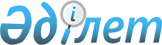 "Солтүстік Қазақстан облысы Тимирязев ауданының аумағында Қазақстан Республикасы Парламенті Мәжілісі, облыстық және аудандық мәслихаттар депутаттығына кандидаттардың сайлаушылармен кездесулер өткізу үшін үй-жайлар ұсыну және үгіттік баспа материалдарын орналастыру үшін орындар анықтау туралы" Солтүстік Қазақстан облысы Тимирязев ауданы әкімдігінің 2016 жылғы 29 қаңтардағы № 21 қаулысына өзгерістер енгізу туралы
					
			Күшін жойған
			
			
		
					Солтүстік Қазақстан облысы Тимирязев ауданы әкімдігінің 2018 жылғы 9 ақпандағы № 24 қаулысы. Солтүстік Қазақстан облысының Әділет департаментінде 2018 жылғы 23 ақпанда № 4574 болып тіркелді. Күші жойылды - Солтүстік Қазақстан облысы Тимирязев ауданы әкімдігінің 2021 жылғы 12 cәуірдегі № 77 қаулысымен.
      Ескерту. Күші жойылды - Солтүстік Қазақстан облысы Тимирязев ауданы әкімдігінің 12.04.2021 № 77 (алғашқы жарияланған күнінен кейін күнтізбелік он күн өткен соң қолданысқа енгізіледі) қаулысымен.
      "Құқықтық актілер туралы" Қазақстан Республикасының 2016 жылғы 06 сәуірдегі Заңының 26-бабына сәйкес, Солтүстік Қазақстан облысы Тимирязев ауданының әкімдігі ҚАУЛЫ ЕТЕДІ:
      1. "Солтүстік Қазақстан облысы Тимирязев ауданының аумағында Қазақстан Республикасы Парламенті Мәжілісі, облыстық және аудандық мәслихаттар депутаттығына кандидаттардың сайлаушылармен кездесулер өткізу үшін үй-жайлар ұсыну және үгіттік баспа материалдарын орналастыру үшін орындар анықтау туралы" Тимирязев ауданы әкімдігінің 2016 жылғы 29 қаңтардағы № 21 қаулысына (2016 жылғы 22 ақпанда "Әділет" Қазақстан Республикасы нормативтік құқықтық актілерінің ақпараттық-құқықтық жүйесінде жарияланды, Нормативтік құқықтық актілерді мемлекеттік тіркеу тізілімінде № 3609 болып тіркелді) мынадай өзгерістер енгізілсін:
      Қаулымен бекітілген Солтүстік Қазақстан облысы Тимирязев ауданының аумағында Қазақстан Республикасы Парламенті Мәжілісі, облыстық және аудандық мәслихаттар депутаттығына барлық кандидаттар үшін үгіттік баспа материалдарын орналастыру үшін орындар 1 қосымшаға сәйкес жаңа редакцияда жазылсын. 
      Қаулымен бекітілген Солтүстік Қазақстан облысы Тимирязев ауданының аумағында Қазақстан Республикасы Парламенті Мәжілісі, облыстық және аудандық мәслихаттар депутаттығына барлық кандидаттар сайлаушылармен кездесулер өткізу үшін келісім-шарт негізінде ұсынылған үй-жайлардың тізбесі 2 қосымшаға сәйкес жаңа редакцияда жазылсын. 
      2. "Солтүстік Қазақстан облысы Тимирязев ауданы әкімінің аппараты" коммуналдық мемлекеттік мекемесі мыналарды Қазақстан Республикасының заңнамасымен белгіленген тәртіпте қамтамасыз етсін:
      1) осы қаулыны Солтүстік Қазақстан облысының Әділет департаментінде мемлекеттік тіркеуді;
      2) осы қаулы мемлекеттік тіркелген күннен бастап күнтізбелік он күн ішінде оның мемлекеттік және орыс тіліндегі қағаз және электрондық түрдегі көшірмесін Қазақстан Республикасы Әділет министрлігінің "Республикалық құқықтық ақпарат орталығы" шаруашылық жүргізу құқығындағы республикалық мемлекеттік кәсіпорынның Солтүстік Қазақстан облыстық филиалына ресми жариялау және Қазақстан Республикасы нормативтік құқықтық актілерінің эталондық бақылау банкіне қосу үшін жолдауды; 
      3) осы қаулыны оны ресми жариялағаннан кейін Тимирязев ауданы әкімдігінің интернет-ресурсында орналастыруды.
      3. Осы қаулының орындалуын бақылау Солтүстік Қазақстан облысы Тимирязев ауданы әкімі аппаратының басшысына жүктелсін.
      4. Осы қаулы алғашқы ресми жарияланған күнінен кейін күнтізбелік он күн өткен соң қолданысқа енгізіледі және 2018 жылғы 1 ақпаннан бастап туындаған қатынастарға таралады. Солтүстік Қазақстан облысы Тимирязев ауданының аумағында Қазақстан Республикасы Парламенті Мәжілісі, облыстық және аудандық мәслихаттар депутаттығына барлық кандидаттар үшін үгіттік баспа материалдарын орналастыру үшін орындар Солтүстік Қазақстан облысы Тимирязев ауданының аумағында Қазақстан Республикасы Парламенті Мәжілісі, облыстық және аудандық мәслихаттар депутаттығына барлық кандидаттар сайлаушылармен кездесулер өткізу үшін келісім-шарт негізінде ұсынылған үй-жайлардың тізбесі
					© 2012. Қазақстан Республикасы Әділет министрлігінің «Қазақстан Республикасының Заңнама және құқықтық ақпарат институты» ШЖҚ РМК
				
      Тимирязев ауданының әкiмi

Е. Сағдиев

      "КЕЛІСІЛГЕН"

      Тимирязев аудандық сайлау

      комиссиясының төрағасы

Ж. Мәкенова

      2018 жылғы 09 ақпан
Солтүстік Қазақстан облысы Тимирязев ауданы әкімдігінің 2018 жылғы 09 ақпандағы № 24 қаулысына 1 қосымшаСолтүстік Қазақстан облысы Тимирязев ауданы әкімдігінің 2016 жылғы 29 қаңтардағы № 21 қаулысымен бекітілген
№ п/п
Ауылдық округінің, елді мекеннің атауы
Үгіттік баспа материалдарын орналастыру үшін орындар
1
Ақжан ауылдық округі, Ақжан ауылы
Стенд "Солтүстік Қазақстан облысы Тимирязев ауданы әкімдігінің білім бөлімі" коммуналдық мемлекеттік мекемесінің "Тимирязев ауданының Ақжан негізгі мектебі" коммуналдық мемлекеттік мекемесінің ғимаратына іргелес аумақта, Мир көшесі, 6 
2
Ақсуат ауылдық округі, Ақсуат ауылы
Стендтер "Солтүстік Қазақстан облысы Тимирязев ауданы әкімдігінің білім бөлімі" коммуналдық мемлекеттік мекемесінің "Тимирязев ауданының Ақсуат орта мектебі" коммуналдық мемлекеттік мекемесінің ғимаратына, Гагарин көшесі, 13; "Солтүстік Қазақстан электр жүйесін тарату компаниясы" акционерлік қоғамының Тимирязев аудандық электр жүйелерінің әкімшілік ғимаратына (келісім бойынша), Сергей Лазо көшесі, 37; "Аксуатский элеватор" жауапкершілігі шектеулі серіктестігінің әкімшілік ғимаратына (келісім бойынша) іргелес аумақта, Степная көшесі, 9
3
Белоградов ауылдық округі, Белоградовка ауылы
Стенд "Солтүстік Қазақстан облысы Тимирязев ауданы әкімдігінің білім бөлімі" коммуналдық мемлекеттік мекемесінің "Тимирязев ауданының Белоградов орта мектебі" коммуналдық мемлекеттік мекемесінің ғимаратына іргелес аумақта, Ученическая көшесі, 2 
4
Дзержинский ауылдық округі, Дзержинское ауылы
Стенд "Солтүстік Қазақстан облысы Тимирязев ауданы әкімдігінің білім бөлімі" коммуналдық мемлекеттік мекемесінің "Тимирязев ауданының Дзержинский негізгі мектебі" коммуналдық мемлекеттік мекемесінің ғимаратына іргелес аумақта, Школьная көшесі, 16
5
Дмитриев ауылдық округі, Дмитриевка ауылы
Стенд "Солтүстік Қазақстан облысы Тимирязев ауданы әкімдігінің білім бөлімі" коммуналдық мемлекеттік мекемесінің "Тимирязев ауданының Дмитриев орта мектебі" коммуналдық мемлекеттік мекемесінің ғимаратына іргелес аумақта, Абай көшесі, 22 
6
Дмитриев ауылдық округі, Жарқын ауылы
Стенд "Солтүстік Қазақстан облысы Тимирязев ауданы әкімдігінің білім бөлімі" коммуналдық мемлекеттік мекемесінің "Тимирязев ауданының Жарқын орта мектебі" коммуналдық мемлекеттік мекемесінің ғимаратына іргелес аумақта, Школьная көшесі, 30 
7
Дмитриев ауылдық округі, Ынтымақ ауылы
Стенд фельдшерлік-акушерлік пунктінің ғимаратына іргелес аумақта, Центральная көшесі, 25 (келісім бойынша)
8
Докучаев ауылдық округі, Докучаево ауылы
Стенд "Солтүстік Қазақстан облысы Тимирязев ауданы әкімдігінің білім бөлімі" коммуналдық мемлекеттік мекемесінің "Тимирязев ауданының Докучаев орта мектебі" коммуналдық мемлекеттік мекемесінің ғимаратына іргелес аумақта, Школьная көшесі, 23 
9
Есіл ауылдық округі, Есіл ауылы
 Стенд "Солтүстік Қазақстан облысы Тимирязев ауданы әкімдігінің білім бөлімі" коммуналдық мемлекеттік мекемесінің "Тимирязев ауданының Ишим бастауыш мектебі" коммуналдық мемлекеттік мекемесінің ғимаратына іргелес аумақта, Целинная көшесі, 10 
10
Интернационал ауылдық округі, Дружба ауылы
 Стенд ауылдық клуб ғимаратына іргелес аумақта, Мир көшесі, 30
11
Комсомол ауылдық округі, Комсомольское ауылы
Стенд "Солтүстік Қазақстан облысы Тимирязев ауданы әкімдігінің білім бөлімі" коммуналдық мемлекеттік мекемесінің "Тимирязев ауданының Комсомол орта мектебі" коммуналдық мемлекеттік мекемесінің ғимаратына іргелес аумақта, Комсомольская көшесі, 14 
12
Құртай ауылдық округі, Степное ауылы
Стенд "Солтүстік Қазақстан облысы Тимирязев ауданы әкімдігінің білім бөлімі" коммуналдық мемлекеттік мекемесінің "Тимирязев ауданының Степной орта мектебі" коммуналдық мемлекеттік мекемесінің ғимаратына іргелес аумақта, Элеваторная көшесі, 5 (а) 
13
Ленин ауылдық округі, Ленинское ауылы
Стенд "Солтүстік Қазақстан облысы Тимирязев ауданы әкімдігінің білім бөлімі" коммуналдық мемлекеттік мекемесінің "Тимирязев ауданының Ленин негізгі мектебі" коммуналдық мемлекеттік мекемесінің ғимаратына іргелес аумақта, Лесная көшесі, 36 
14
Москворецк ауылдық округі, Москворецкое ауылы
Стенд "Москворецкое" жауапкершілігі шектеулі серіктестігі әкімшілік орталығының ғимаратына іргелес аумақта, Школьная көшесі, 7
15
Мичурин ауылдық округі Мичурино ауылы
Стенд "Солтүстік Қазақстан облысы Тимирязев ауданы әкімдігінің білім бөлімі" коммуналдық мемлекеттік мекемесінің "Тимирязев ауданының Мичурин орта мектебі" коммуналдық мемлекеттік мекемесінің ғимаратына іргелес аумақт, Сәбит Мұқанов көшесі, 17
16
Тимирязев ауылдық округі, Тимирязев ауылы
Стендтер "Солтүстік Қазақстан облысы Тимирязев ауданы әкімдігінің білім бөлімі" коммнуалдық мемлекеттік мекемесінің "Сәбит Мұқанов атындағы Тимирязев жалпы білім беретін мектеп-гимназиясы" коммуналдық мемлекеттік мекемесінің ғимаратына, Бөкетов көшесі, 23; "Солтүстік Қазақстан облысы Тимирязев ауданы әкімдігінің білім бөлімі" коммуналдық мемлекеттік мекемесінің "Тимирязев ауданының Сулы-элеватор негізгі мектебі" коммуналдық мемлекеттік мекемесінің ғимаратына, Североморская көшесі, 34; "Солтүстік Қазақстан облысы Тимирязев ауданы әкімдігінің аудандық мәдениет үйі" коммуналдық мемлекеттік қазыналық кәсіпорнының ғимаратына, Жеңіс көшесі 11; Тимирязев агротехникалық колледжінің ғимаратына іргелес аумақта, Комсомольская көшесі, 19 (келісім бойынша)
17
Хмельницкий ауылдық округі, Хмельницкое ауылы
Стенд ауылдық клуб ғимаратына іргелес аумақта, Калинин көшесі, 16
18
Целинный ауылдық округі, Целинное ауылы
Стенд "Солтүстік Қазақстан облысы Тимирязев ауданы әкімдігінің білім бөлімі" коммуналдық мемлекеттік мекемесінің "Тимирязев ауданының Целинный бастауыш мектебі" коммуналдық мемлекеттік мекемесінің ғимаратына іргелес аумақта, Школьная көшесі, 8Солтүстік Қазақстан облысы Тимирязев ауданы әкімдігінің 2018 жылғы 09 ақпандағы № 24 қаулысына 2 қосымшаСолтүстік Қазақстан облысы Тимирязев ауданы әкімдігінің 2016 жылғы 29 қаңтардағы № 21 қаулысымен бекітілген
р/с №
Ауылдық округінің, елді мекеннің атауы
Сайлаушылармен кездесу өткізу үшін үй-жайлар
1
Ақжан ауылдық округі, Ақжан ауылы
"Солтүстік Қазақстан облысы Тимирязев ауданы әкімдігінің білім бөлімі" коммуналдық мемлекеттік мекемесінің "Тимирязев ауданының Ақжан негізгі мектебі" коммуналдық мемлекеттік мекемесінің акт залы, Мир көшесі, 6
2
Ақсуат ауылдық округі, Ақсуат ауылы
"Солтүстік Қазақстан облысы Тимирязев ауданы әкімдігінің білім бөлімі" коммуналдық мемлекеттік мекемесінің "Тимирязев ауданының Ақсуат орта мектебі" коммуналдық мемлекеттік мекемесінің акт залы, Гагарин көшесі, 13 
3
Белоградов ауылдық округі, Белоградовка ауылы
"Солтүстік Қазақстан облысы Тимирязев ауданы әкімдігінің білім бөлімі" коммуналдық мемлекеттік мекемесінің "Тимирязев ауданының Белоградов орта мектебі" коммуналдық мемлекеттік мекемесінің акт залы, Ученическая көшесі, 2
4
Дзержинский ауылдық округі, Дзержинский ауылы
"Солтүстік Қазақстан облысы Тимирязев ауданы әкімдігінің білім бөлімі" коммуналдық мемлекеттік мекемесінің "Тимирязев ауданының Дзержинский негізгі мектебі" коммуналдық мемлекеттік мекемесі кітапханасының ғимараты, Школьная көшесі, 16 
5
Дмитриев ауылдық округі, Дмитриевка ауылы
"Солтүстік Қазақстан облысы Тимирязев ауданы әкімдігінің білім бөлімі" коммуналдық мемлекеттік мекемесінің "Тимирязев ауданының Дмитриев орта мектебі" коммуналдық мемлекеттік мекемесінің акт залы, Абай көшесі, 22 
6
Докучаев ауылдық округі Докучаево ауылы
"Солтүстік Қазақстан облысы Тимирязев ауданы әкімдігінің білім бөлімі" коммуналдық мемлекеттік мекемесінің "Тимирязев ауданының Докучаев орта мектебі" коммуналдық мемлекеттік мекемесінің акт залы, Школьная көшесі, 23 
7
Есіл ауылдық округі, Есіл ауылы
"Солтүстік Қазақстан облысы Тимирязев ауданы әкімдігінің білім бөлімі" коммуналдық мемлекеттік мекемесінің "Тимирязев ауданының Ишим бастауыш мектебі" коммуналдық мемлекеттік мекемесінің акт залы, Целинная көшесі, 10 
8
Интернационал ауылдық округі, Дружба ауылы
"Солтүстік Қазақстан облысы Тимирязев ауданы әкімдігінің білім бөлімі" коммуналдық мемлекеттік мекемесінің "Тимирязев ауданының Интернационал орта мектебі" коммуналдық мемлекеттік мекемесінің спорт залы, Мир көшесі, 51
9
Комсомол ауылдық округі, Комсомольское ауылы
"Солтүстік Қазақстан облысы Тимирязев ауданы әкімдігінің білім бөлімі" коммуналдық мемлекеттік мекемесінің "Тимирязев ауданының Комсомол орта мектебі" коммуналдық мемлекеттік мекемесінің акт залы, Комсомольская көшесі, 14
10
Құртай ауылдық округі, Степное ауылы
"Солтүстік Қазақстан облысы Тимирязев ауданы әкімдігінің білім бөлімі" коммуналдық мемлекеттік мекемесінің "Тимирязев ауданының Степной орта мектебі" коммуналдық мемлекеттік мекемесінің акт залы, Элеваторная көшесі, 5 (а)
11
Ленин ауылдық округі Ленинское ауылы
Ауылдық клуб ғимараты, Комсомольская көшесі, 31
12
Мичурин ауылдық округі, Мичурино ауылы
"Солтүстік Қазақстан облысы Тимирязев ауданы әкімдігінің білім бөлімі" коммуналдыұ мемлекеттік мекемесінің "Тимирязев ауданының Мичурин орта мектебі" коммуналдық мемлекеттік мекемесінің акт залы, Сәбит Мұқанов көшесі, 17
13
Москворецк ауылдық округі, Москворецкое ауылы
"Солтүстік Қазақстан облысы Тимирязев ауданы әкімдігінің білім бөлімі" коммуналдық мемлекеттік мекемесінің "Тимирязев ауданының Москворецк орта мектебі" коммуналдық мемлекеттік мекемесінің спорт залы, Школьная көшесі, 7
14
Тимирязев ауылдық округі, Тимирязев ауылы
"Солтүстік Қазақстан облысы Тимирязев ауданы әкімдігінің білім бөлімі" коммуналдық мемлекеттік мекемесінің "Сәбит Мұқанов атындағы Тимирязев жалпы білім беретін мектеп-гимназиясы" коммуналдық мемлекеттік мекемесінің акт залы, Бөкетов көшесі, 23
15
Хмельницкий ауылдық округі, Хмельницкое ауылы
"Солтүстік Қазақстан облысы Тимирязев ауданы әкімдігінің білім бөлімі" коммуналдық мемлекеттік мекемесінің "Тимирязев ауданының Хмельницк орта мектебі" коммуналдық мемлекеттік мекемесінің акт залы, Комсомольская көшесі, 2
16
Целинный ауылдық округі, Целинное ауылы
"Солтүстік Қазақстан облысы Тимирязев ауданы әкімдігінің білім бөлімі" коммуналдық мемлекеттік мекемесінің "Тимирязев ауданының Целинный бастауыш мектебі" коммуналдық мемлекеттік мекемесінің акт залы, Школьная, 8 